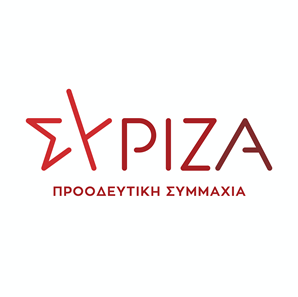 Προς το Προεδρείο της Βουλής των ΕλλήνωνΑΝΑΦΟΡΑΑθήνα 8/9/2022Για την Υπουργό Παιδείας και ΘρησκευμάτωνΘέμα: «Εκατοντάδες παιδιά χωρίς στήριξη στη δευτεροβάθμια εκπαίδευση στο πεδίο της Ειδικής Αγωγής και Εκπαίδευσης»Ο Βουλευτής του ΣΥΡΙΖΑ – ΠΣ Χρήστος Γιαννούλης καταθέτει ως αναφορά την από 7/9/2022 Ανοικτή Επιστολή της Πρωτοβουλίας Φιλολόγων Ειδικής Αγωγής και Εκπαίδευσης (ΕΑΕ) προς τον Πρωθυπουργό της χώρας, με την οποία καταγγέλλουν το αλαλούμ με τις υπεράριθμες προσλήψεις στην Α/θμια εκπαίδευση σε αντίθεση με την Β/θμια, όπου οι προσλήψεις υπολείπονται κατά πολύ των πραγματικών αναγκών. Αποτέλεσμα αυτής της πρακτικής του Υπουργείου είναι ότι εκατοντάδες παιδιά στερούνται της κατάλληλης στήριξης στο πεδίο της ΕΑΕ στη Β/θμια βαθμίδα εκπαίδευσης φτάνοντας ακόμα και στο ακραίο παράδειγμα, η παράλληλη στήριξη να λειτουργεί με 7 μαθητές ανά έναν εκπαιδευτικό! Όλα αυτά εύλογα οδηγούν σε απόγνωση τους αναπληρωτές φιλολόγους της Ειδικής Αγωγής και Εκπαίδευσης οι οποίοι, αντί να αφοσιώνονται απρόσκοπτα στο δύσκολο και απαιτητικό έργο τους, καλούνται να επωμιστούν επιπρόσθετα βάρη και να «αναπληρώσουν» τις φειδωλές προσλήψεις του ΥΠΑΙΘ!Επειδή αποτελεί αίτημα τόσο των ίδιων των γονιών και των μαθητών, όσο και των εκπαιδευτικών της δευτεροβάθμιας εκπαίδευσης να στηριχθούν όλα αυτά τα παιδιά και να σταματήσει να υπάρχει ΕΑΕ δύο ταχυτήτων, μεταξύ πρωτοβάθμιας και δευτεροβάθμιας εκπαίδευσης, ο Βουλευτής καταθέτει ως αναφορά την παρούσα επιστολή με σκοπό όπως ικανοποιηθούν τα αιτήματα της Πρωτοβουλίας Φιλολόγων ΕΑΕ και η συμπερίληψη όλων των παιδιών στην εκπαίδευση γίνει πραγματικότητα.Επισυνάπτεται το σχετικό έγγραφο.Ο καταθέτωνΧρήστος Γιαννούλης